БЮДЖЕТ ДЛЯ ГРАЖДАНк решению Собрания депутатов Федосеевского сельского поселения«О бюджете Федосеевского сельского поселения на 2015 год и на плановый период 2016 и 2017 годов»Уважаемые жители Федосеевского сельского поселения!В эти дни мы вели работу над самым важным документом Федосеевского сельского поселения - проектом бюджета Федосеевского сельского поселения на 2015 год и плановый период 2016 и 2017 годов. Его формирование - это сложный процесс, в который должны быть вовлечены все граждане.В работе над проектом бюджета мы уделяли особое внимание повышению открытости и прозрачности этого процесса. Такую задачу перед муниципальными образованиями, субъектами Российской Федерации поставил глава государства в своем Бюджетном послании.Проект главного финансового документа Федосеевского сельского поселения рассматривался на собрании депутатов Федосеевского сельского поселения, в рамках публичных слушаний, обсуждался на встречах с общественностью. При этом для нас важно в доступной форме донести до жителей поселения информацию о распределении бюджетных средств. Этому призван способствовать «Бюджет для граждан», материалы которого размещены на сайте Федосеевского сельского поселения. Информация доходчиво раскрывает основные понятия российского законодательства о бюджетном процессе, содержит параметры доходной и расходной частей бюджета.«Бюджет для граждан» позволит каждому жителю поселения подробно изучить основные источники доходов местного бюджета, а так же направления расходования по разделам, подразделам классификации расходов бюджета.Глава Федосеевского сельского поселения                                                                   А.Р.ТкаченкоЧТО ТАКОЕ «БЮДЖЕТ ДЛЯ ГРАЖДАН»?«Бюджет для граждан» - аналитический документ, разрабатываемый в целях предоставления гражданам актуальной информации о проекте бюджета Федосеевского сельского поселения в формате, доступном для широкого круга пользователей. В представленной информации отражены положения проекта бюджета Федосеевского сельского поселения на предстоящие три года: 2015 год и 2016-2017 годы. Бюджет для граждан» нацелен на получение обратной связи от граждан, которым интересны современные проблемы муниципальных финансов в Федосеевском сельском поселении.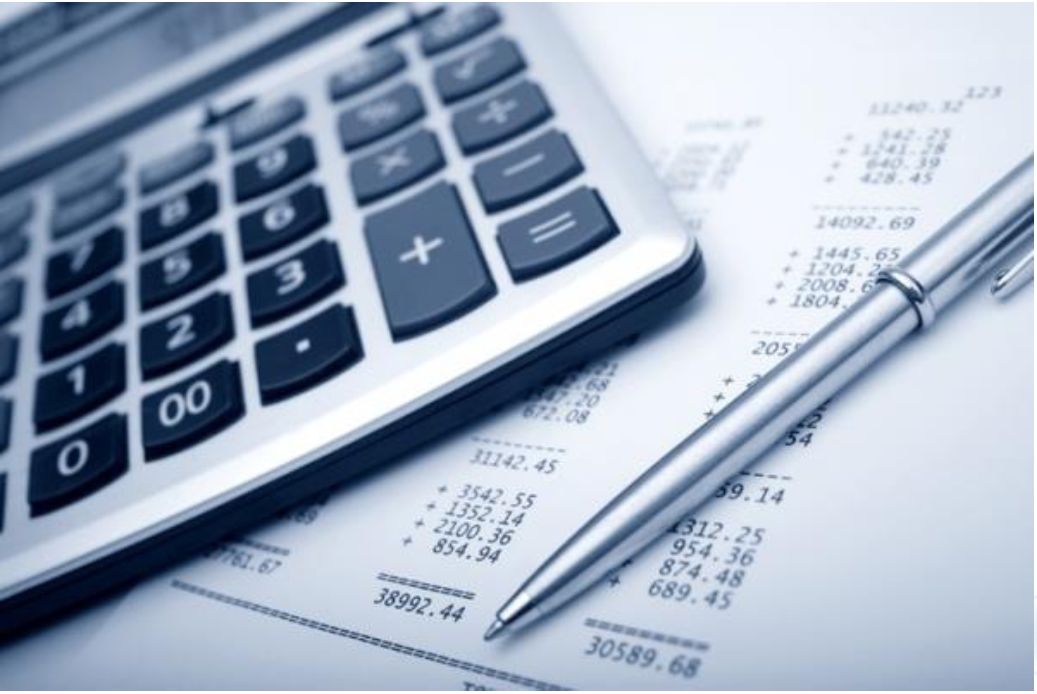 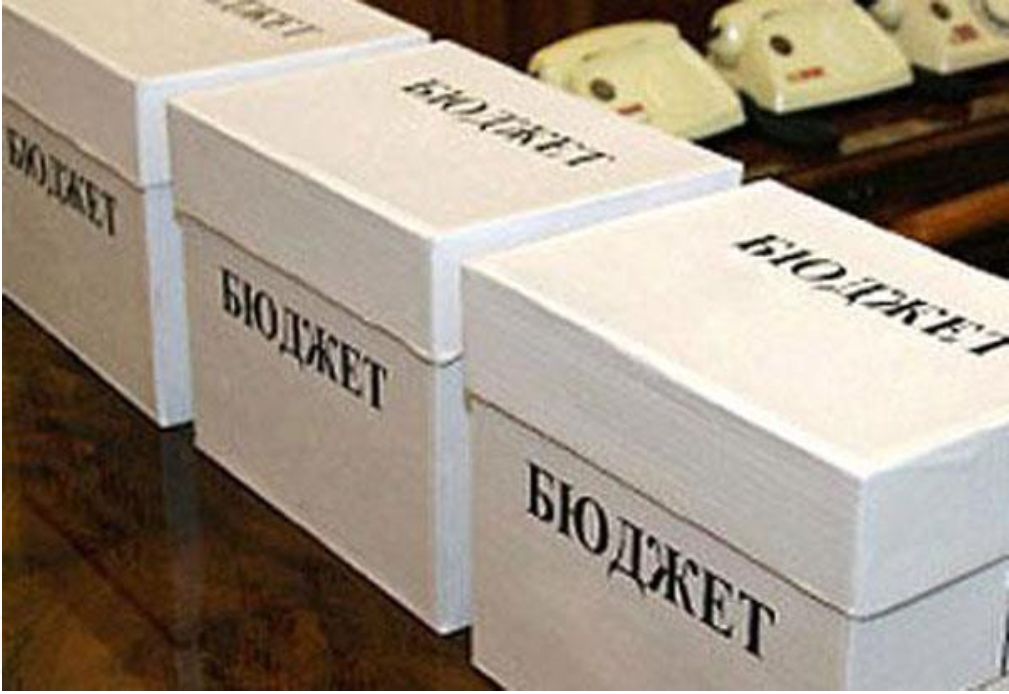 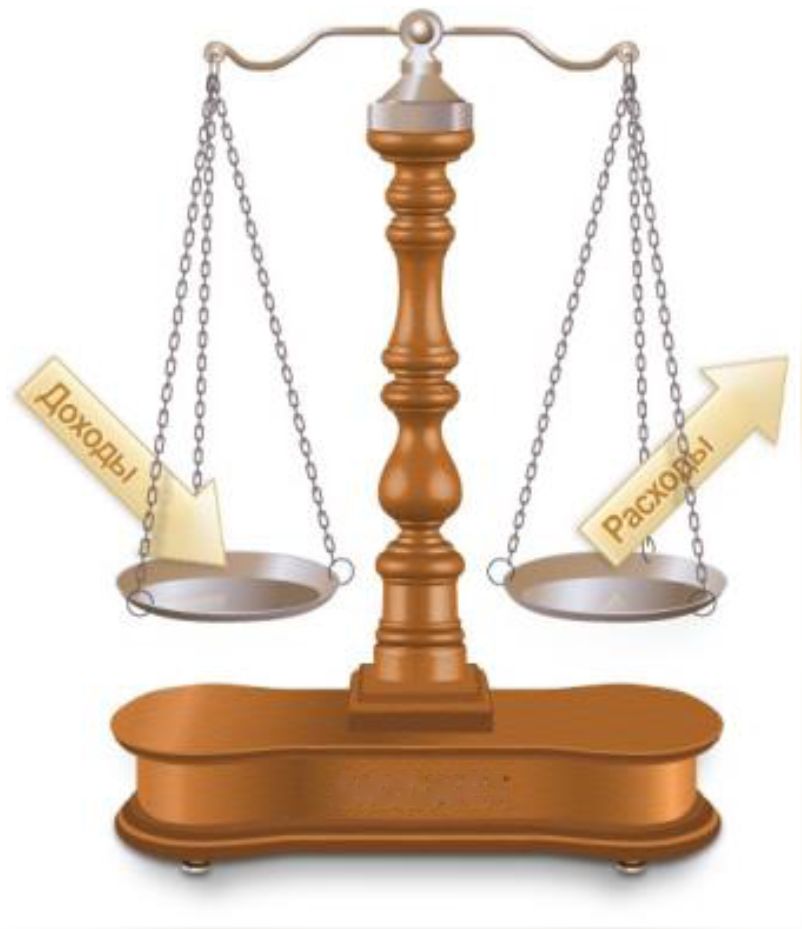 КАКИЕ ЭТАПЫ ПРОХОДИТ
ПРОЕКТ БЮДЖЕТА?1. СОСТАВЛЕНИЕ ПРОЕКТА БЮДЖЕТАПроект бюджета составляется в порядке, установленном администрацией Федосеевского сельского поселения, в соответствии с Бюджетным кодексом Российской Федерации и принимаемыми с соблюдением его требований муниципальными правовыми актами Собрания депутатов Федосеевского сельского поселения.2. РАССМОТРЕНИЕ ПРЕКТА БЮДЖЕТАСобрание депутатов Федосеевского сельского поселения рассматривает проект решения о бюджете в одном  чтении.  По проекту бюджета  проводятся публичные слушания. 3. УТВЕРЖДЕНИЕ ПРОЕКТА БЮДЖЕТАПроект бюджета утверждается решением Собрания депутатов Федосеевского сельского поселения в форме решения.НА ЧЕМ ОСНОВЫВАЕТСЯ СОСТАВЛЕНИЕ
ПРОЕКТА БЮДЖЕТА?ОСНОВНЫЕ НАПРАВЛЕНИЯ БЮДЖЕТНОЙ И НАЛОГОВОЙ ПОЛИТИКИ НА 2015 - 2017 ГОДЫОСНОВНЫЕ ХАРАКТЕРИСТИКИ
БЮДЖЕТА ФЕДОСЕЕВСКОГО СЕЛЬСКОГО ПОСЕЛЕНИЯ(тыс. руб.)НА 2015 - 2017 ГОДЫ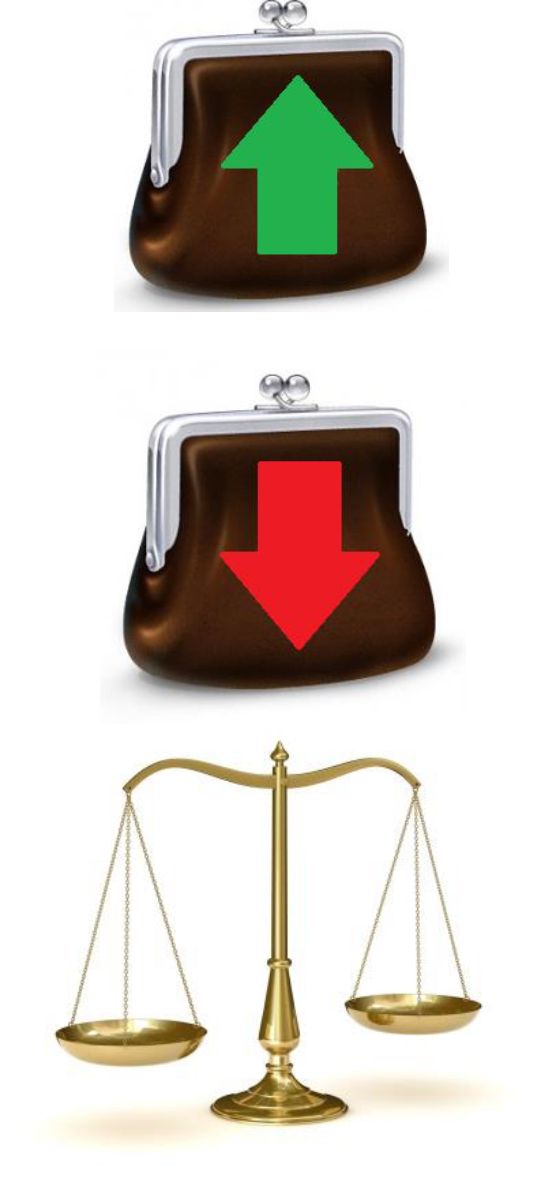 СТРУКТУРА ДОХОДОВ БЮДЖЕТА	В 2015-2017 ГОДАХНалоговые доходыДоходы от предусмотренных
законодательством Российской
Федерации о налогах и сборах
федеральных налогов и сборов, в
том числе от налогов,
предусмотренных специальными
налоговыми режимами,
региональных и местных
налогов, а также пеней и
штрафов по ним.Неналоговые доходыДоходы от использования и продажи имущества, находящегося в муниципальной собственности, доходы от продажи
 и передачи в аренду земельных участков, государственная собственность на которые разграничена и которые расположены в границах поселенийБезвозмездныепоступленияДотации, субсидии, субвенции,
иные межбюджетные
трансферты из федерального
и областного бюджета, а также
безвозмездные поступления от
физических и юридических
лиц, в том числе добровольные
пожертвования.СТРУКТУРА ДОХОДОВ БЮДЖЕТАВ 2015-2017 ГОДАХПЕРЕЧЕНЬ МУНИЦИПАЛЬНЫХ ПРОГРАММНА 2015-2017 ГОДВ случае изменения параметров бюджета в течение года производится его корректировка в соответствии с Положением «О бюджетном процессе в Федосеевском сельском поселении», утвержденным решением Собрания депутатов Федосеевского сельского от 28.09.2007 №74. СПАСИБО ЗА ВНИМАНИЕ!Разработчиком презентации «Бюджет для граждан» бюджета на 2015 и плановый период 2016-2017 года являетсяСектор экономики и финансов Администрации Федосеевского сельского поселенияНаш адрес: 347444, с. Федосеевка, ул. Гагарина 11аТелефон: (86378) 24-4-38, 23-3-32. Факс: (86378) 23-4-38.Адрес электронной почты: sp11123@donpac.ru1.Бюджетное послание Президента Российской Федерации2.Прогноз социально-экономического развития Федосеевского сельского поселения3.Основные направления бюджетной и налоговой политики Федосеевского сельского поселения4.На 2015 год и плановый период 2016 и 2017 годов сформирован по муниципальным программамРеализация задач, поставленных в указах Президента Российской ФедерацииОбеспечение сбалансированности бюджета Федосеевского сельского поселенияПовышение эффективности бюджетных расходовУлучшение качества жизни населенияСоздание условий для улучшения доступа населения области к культурным ценностямРазвитие физической культуры и массового спорта, обеспечение доступности занятий спортом для всех слоев населения2015 год2016 год2017 год(прогноз)(прогноз)(прогноз)(прогноз)ДОХОДЫ9866,0    5521,6    5065,2РАСХОДЫ9866,0    5521,6    5065,2ДЕФИЦИТ (-),ПРОФИЦИТ (+)000СТРУКТУРА ДОХОДОВ БЮДЖЕТАСТРУКТУРА ДОХОДОВ БЮДЖЕТАСТРУКТУРА ДОХОДОВ БЮДЖЕТАСТРУКТУРА ДОХОДОВ БЮДЖЕТАСТРУКТУРА ДОХОДОВ БЮДЖЕТАСТРУКТУРА ДОХОДОВ БЮДЖЕТАСТРУКТУРА ДОХОДОВ БЮДЖЕТАСТРУКТУРА ДОХОДОВ БЮДЖЕТАСТРУКТУРА ДОХОДОВ БЮДЖЕТАСТРУКТУРА ДОХОДОВ БЮДЖЕТАСТРУКТУРА ДОХОДОВ БЮДЖЕТА В 2015-2017 ГОДАХ В 2015-2017 ГОДАХ В 2015-2017 ГОДАХ В 2015-2017 ГОДАХ В 2015-2017 ГОДАХ В 2015-2017 ГОДАХ В 2015-2017 ГОДАХ В 2015-2017 ГОДАХ В 2015-2017 ГОДАХ В 2015-2017 ГОДАХ В 2015-2017 ГОДАХНаименование доходовСумма (тыс.руб.)Сумма (тыс.руб.)Сумма (тыс.руб.)Сумма (тыс.руб.)Сумма (тыс.руб.)Сумма (тыс.руб.)Сумма (тыс.руб.)Сумма (тыс.руб.)Сумма (тыс.руб.)Сумма (тыс.руб.)Наименование доходовСумма (тыс.руб.)Сумма (тыс.руб.)Сумма (тыс.руб.)Сумма (тыс.руб.)Сумма (тыс.руб.)Сумма (тыс.руб.)Сумма (тыс.руб.)Сумма (тыс.руб.)Сумма (тыс.руб.)Сумма (тыс.руб.)Наименование доходовСумма (тыс.руб.)Сумма (тыс.руб.)Сумма (тыс.руб.)Сумма (тыс.руб.)Сумма (тыс.руб.)Сумма (тыс.руб.)Сумма (тыс.руб.)Сумма (тыс.руб.)Сумма (тыс.руб.)Сумма (тыс.руб.)Наименование доходов2015 год%2016 год2016 год2016 год%%2017 год2017 год%122455566778Налоговые доходыНалог на доходы физических лиц с доходов, источником которых является налоговый агент, за исключением доходов, в отношении которых исчисление и уплата налога осуществляются в соответствии со статьями 227, 227.1 и 228 Налогового кодекса Российской Федерации522,45,29564,2564,2564,210,2210,22609,3609,312,029Налоговые доходыДоходы от уплаты акцизов на дизельное топливо, подлежащие распределению между бюджетами субъектов Российской Федерации и местными бюджетами с учетом установленных дифференцированных нормативов отчислений в местные бюджеты30,40,338,438,438,40,6950,69539,639,60,781Налоговые доходыДоходы от уплаты акцизов на моторные масла для дизельных и (или) карбюраторных (инжекторных) двигателей, подлежащие распределению между бюджетами субъектов Российской Федерации и местными бюджетами с учетом установленных дифференцированных нормативов отчислений в местные бюджеты1,10,011,01,01,00,020,021,01,00,02Налоговые доходыДоходы от уплаты акцизов на автомобильный бензин, производимый на территории Российской Федерации, подлежащие распределению между бюджетами субъектов Российской Федерации и местными бюджетами с учетом установленных дифференцированных нормативов отчислений в местные бюджеты66,50,6786,686,686,61,571,5768,068,01,34Налоговые доходыДоходы от уплаты акцизов на прямогонный бензин, производимый на территории Российской Федерации, подлежащие распределению между бюджетами субъектов Российской Федерации и местными бюджетами с учетом установленных дифференцированных нормативов отчислений в местные бюджеты1,30,011,21,21,20,020,021,11,10,02Налоговые доходыНалог, взимаемый в связи с применением упрощенной системы налогооблажения3,00,033,23,23,20,060,063,43,40,07Налоговые доходыЕдиный сельскохозяйственный налог55,70,5660,260,260,21,091,0965,065,01,28Налоговые доходыНалог на имущество физических лиц, взимаемый по ставкам, применяемым к объектам налогообложения, расположенным в границах сельских поселений30,80,3133,233,233,20,60,635,835,80,7Налоговые доходыЗемельный налог с организаций, обладающих земельным участком, расположенным в границах сельских поселений400,44040400,720,7245450,89Налоговые доходыЗемельный налог с физических лиц, обладающих земельным участком, расположенным в границах сельских поселений55,30,5661,961,961,91,121,1264,064,01,26Налоговые доходыГосударственная пошлина за совершение нотариальных действий должностными лицами органов местного самоуправления, уполномоченными в соответствие с законодательными актами Российской Федерации на совершение нотариальных действий3,10,033,33,33,30,060,063,53,50,07Неналоговые доходыНеналоговые доходыДоходы, получаемые в виде арендной платы , а также средства от продажи права на заключение договоров аренды за земли, находящиеся в собственности сельских поселений ( за исключением участков муниципальных бюджетных и автономных учреждений1126,711,421216,81216,81216,822,0422,041314,11314,125,94Неналоговые доходыДенежные взыскания (штрафы), установленные законами субъектов российской федерации за несоблюдение муниципальных правовых актов, зачисляемые в бюджеты поселений29,00,2931,331,331,30,560,5633,833,80,67Безвозмездные поступленияДотации бюджетам сельских поселений на выравнивание бюджетной обеспеченности3812,138,629983208,13208,13208,158,158,12671,92671,952,75Безвозмездные поступленияСубвенции бюджетам сельских поселений на осуществление первичного воинского учета на территориях, где отсутствуют военные комиссариаты60,70,6160,760,760,71,11,1000Безвозмездные поступленияСубвенции бюджетам сельских поселений на выполнение передаваемых полномочий субъектов российской Федерации0,20,000020,20,20,20,0030,0030,20,20,003Безвозмездные поступленияМежбюджетные трансферты, передаваемые бюджетам сельских поселений из бюджетов муниципальных районов на осуществление части полномочий по решению вопросов местного значения в соответствии с заключенными соглашениями20,00,220,020,020,00,360,3620,020,00,39Безвозмездные поступленияПрочие межбюджетные трансферты, передваемые бюджетам сельских поселений 4005,940,6889,589,589,51,6621,66289,589,51,787Безвозмездные поступленияВСЕГО ДОХОДОВ 9866,0100,05521,65521,65521,6100,0100,05065,25065,2100,0№ п/пНаименование  муниципальнойпрограммыСфера  реализации муниципальной программы(наименование  подпрограммы)1.Благоустройство Федосеевского сельского поселенияМероприятия по обеспечению содержания уличного освещения Мероприятия по обеспечению озеленения территории сельского поселенияМероприятия по обеспечению организации и содержанию мест захороненияПрочие мероприятия по благоустройству на территории Федосеевского сельского поселения2.Обеспечение общественного порядка и противодействие преступности на территории Федосеевского сельского поселения»Противодействие терроризму и экстремизму в Федосеевском сельском поселенииПротиводействие злоупотреблению наркотикам и их незаконному обороту в Федосеевском сельском поселении3.Защита населения и территории от чрезвычайных ситуаций, обеспечение пожарной безопасности и безопасности людей на водных объектах на территории Федосеевского сельского поселенияПожарная безопасностьЗащита от чрезвычайных ситуацийОбеспечение безопасности на воде4.Развитие культуры Федосеевского сельского поселенияБиблиотечно-информационная деятельностьКультурно-досуговая деятельность5Развитие физической культуры и массового спорта в Федосеевском сельском поселении Организация и проведение спортивно-массовых мероприятий по различным видам спорта с различными группами населенияРасходы на проведение спортивного инвентаря и спортивной формы 6.Развитие транспортной системы Федосеевского сельского поселения Повышение безопасности дорожного движения на территории Федосеевского сельского поселенияРазвитие транспортной инфраструктуры Федосеевского сельского поселения7.Муниципальная политикаРазвитие муниципального управления и муниципальной службы в Федосеевском сельском поселении, дополнительное профессиональное образованиелиц, занятых в системе местного самоуправленияОбеспечение реализации муниципальной программы Федосеевского сельского поселения «Муниципальная политика»8.Управление и распоряжение имуществом в муниципальном образовании «Федосеевское сельское поселение»Техническая инвентаризация и оформление кадастровых паспортов на объекты, находящиеся в муниципальной собственностиМежевание земельных участков и постановка их на кадастровый учетСТРУКТУРА РАСХОДОВ БЮДЖЕТАСТРУКТУРА РАСХОДОВ БЮДЖЕТАСТРУКТУРА РАСХОДОВ БЮДЖЕТАСТРУКТУРА РАСХОДОВ БЮДЖЕТАСТРУКТУРА РАСХОДОВ БЮДЖЕТАСТРУКТУРА РАСХОДОВ БЮДЖЕТАСТРУКТУРА РАСХОДОВ БЮДЖЕТАСТРУКТУРА РАСХОДОВ БЮДЖЕТА В 2015-2017 ГОДАХ В 2015-2017 ГОДАХ В 2015-2017 ГОДАХ В 2015-2017 ГОДАХ В 2015-2017 ГОДАХ В 2015-2017 ГОДАХ В 2015-2017 ГОДАХ В 2015-2017 ГОДАХРаздел, подразделНаименование2015 год2015 год2016 год2016 год 2017 год 2017 годт.руб.%т.руб.%т.руб.%123456780102Функционирование высшего должностного лица субъекта Российской Федерации и муниципального образования752,67,63693,312,56639,212,620104Функционирование Правительства Российской Федерации, высших исполнительных органов государственной власти субъектов Российской Федерации, местных администраций2461,524,952086,037,781877,237,060107Обеспечение подготовки и проведения выборов и референдумов0,00,093,01,680,00,00113Другие общегосударственные вопросы182,61,85299,15,41429,58,480203Мобилизационная  и вневойсковая подготовка62,50,6362,51,13000309Защита населения и территории от чрезвычайных ситуаций природного и техногенного характера, гражданская оборона54,00,5554,30,9854,11,070409Дорожное хозяйство216,12,19228,44,13235,34,640502Коммунальное хозяйство4059,841,1500000503Благоустройство433,64,39433,67,85434,68,580801Культура1499,615,201429,725,891253,624,751001Пенсионное обеспечение107,91,09107,91,95107,92,131006Пенсионное обеспечение19,80,219,80,3619,80,391102Массовый спорт16,00,17140,28140,28Всего расходов:9866,0100,005521,6100,005065,2100,00